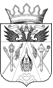 СОБРАНИЕ ДЕПУТАТОВ СТАРОЧЕРКАССКОГО СЕЛЬСКОГО ПОСЕЛЕНИЯРЕШЕНИЕПринято Собранием депутатов                                            « 08 » декабря  2023 годаст-ца СтарочеркасскаяСобрание депутатов Старочеркасского сельского поселения РЕШАЕТ:  Статья1.            Внести в Решение Собрания депутатов Старочеркасского сельского поселения от 27 декабря 2022 года №50 «О бюджете Старочеркасского сельского поселения Аксайского района на 2023 год и на плановый период 2024 и 2025 годов» следующие изменения:   пункт 1 статьи 1 изложить в следующей редакции:            1) прогнозируемый общий объем доходов бюджета поселения в сумме 58 001,0 тыс. рублей;2) общий объем расходов бюджета поселения в сумме 62 381,2 тыс. рублей;3) верхний предел муниципального долга Старочеркасского сельского поселения Аксайского района на 1 января 2024 года в сумме 0,0 тыс. рублей, в том числе верхний предел долга по муниципальным гарантиям Старочеркасского сельского поселения Аксайского района в сумме 0,0 тыс. рублей;4) объем расходов на обслуживание муниципального долга Старочеркасского сельского поселения Аксайского района в сумме 0,0 тыс. рублей;5) прогнозируемый дефицит бюджета поселения на 2023 год в сумме 4 380,2 тыс. рублей.»;Приложение 1 «Объем поступлений доходов бюджета поселения в 2023 году и плановом периоде 2024 и 2025 годов»Приложение 2 «Источники финансирования дефицита бюджета поселения на 2023 год и на плановый период 2024 и 2025 годов» изложить в следующей редакции:ПРИЛОЖЕНИЕ 2О внесении изменений в Решение Собрания депутатов Старочеркасского сельского поселения от 27 декабря 2022 года №50 «О бюджете Старочеркасского сельского поселения Аксайского района на 2023 год и на плановый период 2024 и 2025 годов»Источники финансирования дефицита бюджета поселения на 2023 год и на плановый период 2024 и 2025 годов                                                                                                                                         (тыс. рублей)Приложение 3 «Распределение бюджетных ассигнований по разделам, подразделам, целевым статьям (муниципальным программам Старочеркасского сельского поселения и непрограммным направлениям деятельности), группам и подгруппам видов расходов классификации расходов бюджетов на 2023 год и на плановый период 2024 и 2025 годов» изложить в следующей редакции:ПРИЛОЖЕНИЕ 3О внесении изменений в Решение Собрания депутатов Старочеркасского сельского поселения от 27 декабря 2022 года №50 «О бюджете Старочеркасского сельского поселения Аксайского района на 2023 год и на плановый период 2024 и 2025 годов»Приложение 4 «Ведомственная структура расходов бюджета поселения на 2023 год и на плановый период 2024 и 2025 годов» изложить в следующей редакции:ПРИЛОЖЕНИЕ 4О внесении изменений в Решение Собрания депутатов Старочеркасского сельского поселения от 27 декабря 2022 года №50 «О бюджете Старочеркасского сельского поселения Аксайского района на 2023 год и на плановый период 2024 и 2025 годов»Приложение 5 «Распределение бюджетных ассигнований по целевым статьям (муниципальным программам Старочеркасского сельского поселения и непрограммным направлениям деятельности), группам и подгруппам видов расходов, разделам, подразделам классификации расходов бюджетов на 2023 год и на плановый период 2024 и 2025 годов» изложить в следующей редакции:ПРИЛОЖЕНИЕ 5О внесении изменений в Решение Собрания депутатов Старочеркасского сельского поселения от 27 декабря 2022 года №50 «О бюджете Старочеркасского сельского поселения Аксайского района на 2023 год и на плановый период 2024 и 2025 годов»Приложение 7 «Распределение безвозмездных поступлений от других бюджетов бюджетной системы Российской Федерации предоставляемые бюджету Старочеркасского сельского поселения Аксайского района на 2023 год и на плановый период 2024-2025 годов» изложить в следующей редакции:Статья 2.             Опубликовать настоящее Решение в муниципальном печатном органе Старочеркасского сельского поселения – информационном бюллетене нормативно-правовых актов Старочеркасского сельского поселения «Старочеркасский вестник».              Статья 3.             Контроль за выполнением настоящего Решения возложить на председателя постоянной комиссии по экономической политике, бюджету, налогам и собственности Собрания депутатов Старочеркасского сельского поселения (Баранов С.Г.)          Председатель Собрания депутатов-Глава Старочеркасского                                                                        С. Г. Козыревсельского поселенияст-ца Старочеркасская« 08 » декабря 2023 года№ 81О внесении изменений в Решение Собрания депутатов Старочеркасского сельского поселения от 27 декабря 2022 года №50 «О бюджете Старочеркасского сельского поселения Аксайского района на 2023 год и на плановый период 2024 и 2025 годов»ПРИЛОЖЕНИЕ 1О внесении изменений в Решение Собрания депутатов Старочеркасского сельского поселения от 27 декабря 2022 года №50 «О бюджете Старочеркасского сельского поселения Аксайского района на 2023 год и на плановый период 2024 и 2025 годов»ПРИЛОЖЕНИЕ 1О внесении изменений в Решение Собрания депутатов Старочеркасского сельского поселения от 27 декабря 2022 года №50 «О бюджете Старочеркасского сельского поселения Аксайского района на 2023 год и на плановый период 2024 и 2025 годов»ПРИЛОЖЕНИЕ 1О внесении изменений в Решение Собрания депутатов Старочеркасского сельского поселения от 27 декабря 2022 года №50 «О бюджете Старочеркасского сельского поселения Аксайского района на 2023 год и на плановый период 2024 и 2025 годов»ПРИЛОЖЕНИЕ 1О внесении изменений в Решение Собрания депутатов Старочеркасского сельского поселения от 27 декабря 2022 года №50 «О бюджете Старочеркасского сельского поселения Аксайского района на 2023 год и на плановый период 2024 и 2025 годов»ПРИЛОЖЕНИЕ 1О внесении изменений в Решение Собрания депутатов Старочеркасского сельского поселения от 27 декабря 2022 года №50 «О бюджете Старочеркасского сельского поселения Аксайского района на 2023 год и на плановый период 2024 и 2025 годов»ПРИЛОЖЕНИЕ 1О внесении изменений в Решение Собрания депутатов Старочеркасского сельского поселения от 27 декабря 2022 года №50 «О бюджете Старочеркасского сельского поселения Аксайского района на 2023 год и на плановый период 2024 и 2025 годов»Объем поступлений доходов бюджета поселения в 2023 году и плановом периоде 2024 и 2025 годовОбъем поступлений доходов бюджета поселения в 2023 году и плановом периоде 2024 и 2025 годовОбъем поступлений доходов бюджета поселения в 2023 году и плановом периоде 2024 и 2025 годовОбъем поступлений доходов бюджета поселения в 2023 году и плановом периоде 2024 и 2025 годовОбъем поступлений доходов бюджета поселения в 2023 году и плановом периоде 2024 и 2025 годовОбъем поступлений доходов бюджета поселения в 2023 году и плановом периоде 2024 и 2025 годовОбъем поступлений доходов бюджета поселения в 2023 году и плановом периоде 2024 и 2025 годовОбъем поступлений доходов бюджета поселения в 2023 году и плановом периоде 2024 и 2025 годовОбъем поступлений доходов бюджета поселения в 2023 году и плановом периоде 2024 и 2025 годовтыс.руб.код БК РФкод БК РФНаименование статьи доходовНаименование статьи доходовНаименование статьи доходовНаименование статьи доходовНаименование статьи доходов2023 год2024 год2025 год11222223451 00 00000 00 0000 0001 00 00000 00 0000 000НАЛОГОВЫЕ И НЕНАЛОГОВЫЕ ДОХОДЫНАЛОГОВЫЕ И НЕНАЛОГОВЫЕ ДОХОДЫНАЛОГОВЫЕ И НЕНАЛОГОВЫЕ ДОХОДЫНАЛОГОВЫЕ И НЕНАЛОГОВЫЕ ДОХОДЫНАЛОГОВЫЕ И НЕНАЛОГОВЫЕ ДОХОДЫ13 803.413 911.514 013.21 01 00000 00 0000 0001 01 00000 00 0000 000НАЛОГИ НА ПРИБЫЛЬ, ДОХОДЫНАЛОГИ НА ПРИБЫЛЬ, ДОХОДЫНАЛОГИ НА ПРИБЫЛЬ, ДОХОДЫНАЛОГИ НА ПРИБЫЛЬ, ДОХОДЫНАЛОГИ НА ПРИБЫЛЬ, ДОХОДЫ1 301.31 404.91 501.91 01 02000 01 0000 1101 01 02000 01 0000 110Налог на доходы физических лицНалог на доходы физических лицНалог на доходы физических лицНалог на доходы физических лицНалог на доходы физических лиц1 301.31 404.91 501.91 01 02010 01 0000 1101 01 02010 01 0000 110Налог на доходы физических лиц с доходов, источником которых является налоговый агент, за исключением доходов, в отношении которых исчисление и уплата налога осуществляются в соответствии со статьями 227, 2271 и 228 Налогового кодекса Российской Федерации, а также доходов от долевого участия в организации, полученных в виде дивидендовНалог на доходы физических лиц с доходов, источником которых является налоговый агент, за исключением доходов, в отношении которых исчисление и уплата налога осуществляются в соответствии со статьями 227, 2271 и 228 Налогового кодекса Российской Федерации, а также доходов от долевого участия в организации, полученных в виде дивидендовНалог на доходы физических лиц с доходов, источником которых является налоговый агент, за исключением доходов, в отношении которых исчисление и уплата налога осуществляются в соответствии со статьями 227, 2271 и 228 Налогового кодекса Российской Федерации, а также доходов от долевого участия в организации, полученных в виде дивидендовНалог на доходы физических лиц с доходов, источником которых является налоговый агент, за исключением доходов, в отношении которых исчисление и уплата налога осуществляются в соответствии со статьями 227, 2271 и 228 Налогового кодекса Российской Федерации, а также доходов от долевого участия в организации, полученных в виде дивидендовНалог на доходы физических лиц с доходов, источником которых является налоговый агент, за исключением доходов, в отношении которых исчисление и уплата налога осуществляются в соответствии со статьями 227, 2271 и 228 Налогового кодекса Российской Федерации, а также доходов от долевого участия в организации, полученных в виде дивидендов1 301.31 404.91 501.91 05 00000 00 0000 0001 05 00000 00 0000 000НАЛОГИ НА СОВОКУПНЫЙ ДОХОДНАЛОГИ НА СОВОКУПНЫЙ ДОХОДНАЛОГИ НА СОВОКУПНЫЙ ДОХОДНАЛОГИ НА СОВОКУПНЫЙ ДОХОДНАЛОГИ НА СОВОКУПНЫЙ ДОХОД109.7114.1118.71 05 03000 01 0000 1101 05 03000 01 0000 110Единый сельскохозяйственный налогЕдиный сельскохозяйственный налогЕдиный сельскохозяйственный налогЕдиный сельскохозяйственный налогЕдиный сельскохозяйственный налог109.7114.1118.71 05 03010 01 0000 1101 05 03010 01 0000 110Единый сельскохозяйственный налогЕдиный сельскохозяйственный налогЕдиный сельскохозяйственный налогЕдиный сельскохозяйственный налогЕдиный сельскохозяйственный налог109.7114.1118.71 06 00000 00 0000 0001 06 00000 00 0000 000НАЛОГИ НА ИМУЩЕСТВОНАЛОГИ НА ИМУЩЕСТВОНАЛОГИ НА ИМУЩЕСТВОНАЛОГИ НА ИМУЩЕСТВОНАЛОГИ НА ИМУЩЕСТВО12 344.112 344.112 344.11 06 01000 00 0000 1101 06 01000 00 0000 110Налог на имущество физических лицНалог на имущество физических лицНалог на имущество физических лицНалог на имущество физических лицНалог на имущество физических лиц1 287.91 287.91 287.91 06 01030 10 0000 1101 06 01030 10 0000 110Налог на имущество физических лиц, взимаемый по ставкам, применяемым к объектам налогообложения, расположенным в границах сельских поселенийНалог на имущество физических лиц, взимаемый по ставкам, применяемым к объектам налогообложения, расположенным в границах сельских поселенийНалог на имущество физических лиц, взимаемый по ставкам, применяемым к объектам налогообложения, расположенным в границах сельских поселенийНалог на имущество физических лиц, взимаемый по ставкам, применяемым к объектам налогообложения, расположенным в границах сельских поселенийНалог на имущество физических лиц, взимаемый по ставкам, применяемым к объектам налогообложения, расположенным в границах сельских поселений1 287.91 287.91 287.91 06 06000 00 0000 1101 06 06000 00 0000 110Земельный налогЗемельный налогЗемельный налогЗемельный налогЗемельный налог11 056.211 056.211 056.21 06 06030 00 0000 1101 06 06030 00 0000 110Земельный налог с организацийЗемельный налог с организацийЗемельный налог с организацийЗемельный налог с организацийЗемельный налог с организаций7 925.57 925.57 925.51 06 06033 10 0000 1101 06 06033 10 0000 110Земельный налог с организаций, обладающих земельным участком, расположенным в границах сельских поселенийЗемельный налог с организаций, обладающих земельным участком, расположенным в границах сельских поселенийЗемельный налог с организаций, обладающих земельным участком, расположенным в границах сельских поселенийЗемельный налог с организаций, обладающих земельным участком, расположенным в границах сельских поселенийЗемельный налог с организаций, обладающих земельным участком, расположенным в границах сельских поселений7 925.57 925.57 925.51 06 06040 00 0000 1101 06 06040 00 0000 110Земельный налог с физических лицЗемельный налог с физических лицЗемельный налог с физических лицЗемельный налог с физических лицЗемельный налог с физических лиц3 130.73 130.73 130.71 06 06043 10 0000 1101 06 06043 10 0000 110Земельный налог с физических лиц, обладающих земельным участком, расположенным в границах сельских поселенийЗемельный налог с физических лиц, обладающих земельным участком, расположенным в границах сельских поселенийЗемельный налог с физических лиц, обладающих земельным участком, расположенным в границах сельских поселенийЗемельный налог с физических лиц, обладающих земельным участком, расположенным в границах сельских поселенийЗемельный налог с физических лиц, обладающих земельным участком, расположенным в границах сельских поселений3 130.73 130.73 130.71 11 00000 00 0000 0001 11 00000 00 0000 000ДОХОДЫ ОТ ИСПОЛЬЗОВАНИЯ ИМУЩЕСТВА, НАХОДЯЩЕГОСЯ В ГОСУДАРСТВЕННОЙ И МУНИЦИПАЛЬНОЙ СОБСТВЕННОСТИДОХОДЫ ОТ ИСПОЛЬЗОВАНИЯ ИМУЩЕСТВА, НАХОДЯЩЕГОСЯ В ГОСУДАРСТВЕННОЙ И МУНИЦИПАЛЬНОЙ СОБСТВЕННОСТИДОХОДЫ ОТ ИСПОЛЬЗОВАНИЯ ИМУЩЕСТВА, НАХОДЯЩЕГОСЯ В ГОСУДАРСТВЕННОЙ И МУНИЦИПАЛЬНОЙ СОБСТВЕННОСТИДОХОДЫ ОТ ИСПОЛЬЗОВАНИЯ ИМУЩЕСТВА, НАХОДЯЩЕГОСЯ В ГОСУДАРСТВЕННОЙ И МУНИЦИПАЛЬНОЙ СОБСТВЕННОСТИДОХОДЫ ОТ ИСПОЛЬЗОВАНИЯ ИМУЩЕСТВА, НАХОДЯЩЕГОСЯ В ГОСУДАРСТВЕННОЙ И МУНИЦИПАЛЬНОЙ СОБСТВЕННОСТИ44.844.844.81 11 05000 00 0000 1201 11 05000 00 0000 120Доходы, получаемые в виде арендной либо иной платы за передачу в возмездное пользование государственного и муниципального имущества (за исключением имущества бюджетных и автономных учреждений, а также имущества государственных и муниципальных унитарных предприятий, в том числе казенных)Доходы, получаемые в виде арендной либо иной платы за передачу в возмездное пользование государственного и муниципального имущества (за исключением имущества бюджетных и автономных учреждений, а также имущества государственных и муниципальных унитарных предприятий, в том числе казенных)Доходы, получаемые в виде арендной либо иной платы за передачу в возмездное пользование государственного и муниципального имущества (за исключением имущества бюджетных и автономных учреждений, а также имущества государственных и муниципальных унитарных предприятий, в том числе казенных)Доходы, получаемые в виде арендной либо иной платы за передачу в возмездное пользование государственного и муниципального имущества (за исключением имущества бюджетных и автономных учреждений, а также имущества государственных и муниципальных унитарных предприятий, в том числе казенных)Доходы, получаемые в виде арендной либо иной платы за передачу в возмездное пользование государственного и муниципального имущества (за исключением имущества бюджетных и автономных учреждений, а также имущества государственных и муниципальных унитарных предприятий, в том числе казенных)44.844.844.81 11 05070 00 0000 1201 11 05070 00 0000 120Доходы от сдачи в аренду имущества, составляющего государственную (муниципальную) казну (за исключением земельных участков)Доходы от сдачи в аренду имущества, составляющего государственную (муниципальную) казну (за исключением земельных участков)Доходы от сдачи в аренду имущества, составляющего государственную (муниципальную) казну (за исключением земельных участков)Доходы от сдачи в аренду имущества, составляющего государственную (муниципальную) казну (за исключением земельных участков)Доходы от сдачи в аренду имущества, составляющего государственную (муниципальную) казну (за исключением земельных участков)44.844.844.81 11 05075 10 0000 1201 11 05075 10 0000 120Доходы от сдачи в аренду имущества, составляющего казну сельских поселений (за исключением земельных участков)Доходы от сдачи в аренду имущества, составляющего казну сельских поселений (за исключением земельных участков)Доходы от сдачи в аренду имущества, составляющего казну сельских поселений (за исключением земельных участков)Доходы от сдачи в аренду имущества, составляющего казну сельских поселений (за исключением земельных участков)Доходы от сдачи в аренду имущества, составляющего казну сельских поселений (за исключением земельных участков)44.844.844.81 16 00000 00 0000 0001 16 00000 00 0000 000ШТРАФЫ, САНКЦИИ, ВОЗМЕЩЕНИЕ УЩЕРБА ШТРАФЫ, САНКЦИИ, ВОЗМЕЩЕНИЕ УЩЕРБА ШТРАФЫ, САНКЦИИ, ВОЗМЕЩЕНИЕ УЩЕРБА ШТРАФЫ, САНКЦИИ, ВОЗМЕЩЕНИЕ УЩЕРБА ШТРАФЫ, САНКЦИИ, ВОЗМЕЩЕНИЕ УЩЕРБА 3.53.63.71 16 02000 02 0000 1401 16 02000 02 0000 140Административные штрафы, установленные законами субъектов Российской Федерации об административных правонарушениях  Административные штрафы, установленные законами субъектов Российской Федерации об административных правонарушениях  Административные штрафы, установленные законами субъектов Российской Федерации об административных правонарушениях  Административные штрафы, установленные законами субъектов Российской Федерации об административных правонарушениях  Административные штрафы, установленные законами субъектов Российской Федерации об административных правонарушениях  3.53.63.71 16 02020 02 0000 1401 16 02020 02 0000 140Административные штрафы, установленные законами субъектов Российской Федерации об административных правонарушениях, за нарушение муниципальных правовых актов  Административные штрафы, установленные законами субъектов Российской Федерации об административных правонарушениях, за нарушение муниципальных правовых актов  Административные штрафы, установленные законами субъектов Российской Федерации об административных правонарушениях, за нарушение муниципальных правовых актов  Административные штрафы, установленные законами субъектов Российской Федерации об административных правонарушениях, за нарушение муниципальных правовых актов  Административные штрафы, установленные законами субъектов Российской Федерации об административных правонарушениях, за нарушение муниципальных правовых актов  3.53.63.72 00 00000 00 0000 0002 00 00000 00 0000 000БЕЗВОЗМЕЗДНЫЕ ПОСТУПЛЕНИЯБЕЗВОЗМЕЗДНЫЕ ПОСТУПЛЕНИЯБЕЗВОЗМЕЗДНЫЕ ПОСТУПЛЕНИЯБЕЗВОЗМЕЗДНЫЕ ПОСТУПЛЕНИЯБЕЗВОЗМЕЗДНЫЕ ПОСТУПЛЕНИЯ44 197.635 140.732 083.32 02 00000 00 0000 0002 02 00000 00 0000 000Безвозмездные поступления от других бюджетов бюджетной системы Российской ФедерацииБезвозмездные поступления от других бюджетов бюджетной системы Российской ФедерацииБезвозмездные поступления от других бюджетов бюджетной системы Российской ФедерацииБезвозмездные поступления от других бюджетов бюджетной системы Российской ФедерацииБезвозмездные поступления от других бюджетов бюджетной системы Российской Федерации44 195.535 140.732 083.32 02 10000 00 0000 1502 02 10000 00 0000 150Дотации бюджетам бюджетной системы Российской ФедерацииДотации бюджетам бюджетной системы Российской ФедерацииДотации бюджетам бюджетной системы Российской ФедерацииДотации бюджетам бюджетной системы Российской ФедерацииДотации бюджетам бюджетной системы Российской Федерации40 163.631 646.728 482.02 02 15001 00 0000 1502 02 15001 00 0000 150Дотации на выравнивание бюджетной обеспеченности Дотации на выравнивание бюджетной обеспеченности Дотации на выравнивание бюджетной обеспеченности Дотации на выравнивание бюджетной обеспеченности Дотации на выравнивание бюджетной обеспеченности 39 558.431 646.728 482.02 02 15001 10 0000 1502 02 15001 10 0000 150Дотации бюджетам сельских поселений на выравнивание бюджетной обеспеченности из бюджета субъекта Российской ФедерацииДотации бюджетам сельских поселений на выравнивание бюджетной обеспеченности из бюджета субъекта Российской ФедерацииДотации бюджетам сельских поселений на выравнивание бюджетной обеспеченности из бюджета субъекта Российской ФедерацииДотации бюджетам сельских поселений на выравнивание бюджетной обеспеченности из бюджета субъекта Российской ФедерацииДотации бюджетам сельских поселений на выравнивание бюджетной обеспеченности из бюджета субъекта Российской Федерации39 558.431 646.728 482.02 02 15002 00 0000 1502 02 15002 00 0000 150Дотации бюджетам на поддержку мер по обеспечению сбалансированности бюджетаДотации бюджетам на поддержку мер по обеспечению сбалансированности бюджетаДотации бюджетам на поддержку мер по обеспечению сбалансированности бюджетаДотации бюджетам на поддержку мер по обеспечению сбалансированности бюджетаДотации бюджетам на поддержку мер по обеспечению сбалансированности бюджета605.20.00.02 02 15002 10 0000 1502 02 15002 10 0000 150Дотации бюджетам сельских поселений на поддержку мер по обеспечению сбалансированности бюджетаДотации бюджетам сельских поселений на поддержку мер по обеспечению сбалансированности бюджетаДотации бюджетам сельских поселений на поддержку мер по обеспечению сбалансированности бюджетаДотации бюджетам сельских поселений на поддержку мер по обеспечению сбалансированности бюджетаДотации бюджетам сельских поселений на поддержку мер по обеспечению сбалансированности бюджета605.20.00.02 02 20000 00 0000 1502 02 20000 00 0000 150Субсидии бюджетам бюджетной системы Российской Федерации (межбюджетные субсидии)Субсидии бюджетам бюджетной системы Российской Федерации (межбюджетные субсидии)Субсидии бюджетам бюджетной системы Российской Федерации (межбюджетные субсидии)Субсидии бюджетам бюджетной системы Российской Федерации (межбюджетные субсидии)Субсидии бюджетам бюджетной системы Российской Федерации (межбюджетные субсидии)60.30.00.02 02 25519 00 0000 1502 02 25519 00 0000 150Субсидии бюджетам на поддержку отрасли культурыСубсидии бюджетам на поддержку отрасли культурыСубсидии бюджетам на поддержку отрасли культурыСубсидии бюджетам на поддержку отрасли культурыСубсидии бюджетам на поддержку отрасли культуры60.30.00.02 02 25519 10 0000 1502 02 25519 10 0000 150Субсидии бюджетам сельских поселений на поддержку отрасли культурыСубсидии бюджетам сельских поселений на поддержку отрасли культурыСубсидии бюджетам сельских поселений на поддержку отрасли культурыСубсидии бюджетам сельских поселений на поддержку отрасли культурыСубсидии бюджетам сельских поселений на поддержку отрасли культуры60.30.00.02 02 30000 00 0000 1502 02 30000 00 0000 150Субвенции бюджетам бюджетной системы Российской Федерации Субвенции бюджетам бюджетной системы Российской Федерации Субвенции бюджетам бюджетной системы Российской Федерации Субвенции бюджетам бюджетной системы Российской Федерации Субвенции бюджетам бюджетной системы Российской Федерации 119.9123.0127.22 02 30024 00 0000 1502 02 30024 00 0000 150Субвенции местным бюджетам на выполнение передаваемых полномочий субъектов Российской ФедерацииСубвенции местным бюджетам на выполнение передаваемых полномочий субъектов Российской ФедерацииСубвенции местным бюджетам на выполнение передаваемых полномочий субъектов Российской ФедерацииСубвенции местным бюджетам на выполнение передаваемых полномочий субъектов Российской ФедерацииСубвенции местным бюджетам на выполнение передаваемых полномочий субъектов Российской Федерации0.20.20.22 02 30024 10 0000 1502 02 30024 10 0000 150Субвенции бюджетам сельских поселений на выполнение передаваемых полномочий субъектов Российской ФедерацииСубвенции бюджетам сельских поселений на выполнение передаваемых полномочий субъектов Российской ФедерацииСубвенции бюджетам сельских поселений на выполнение передаваемых полномочий субъектов Российской ФедерацииСубвенции бюджетам сельских поселений на выполнение передаваемых полномочий субъектов Российской ФедерацииСубвенции бюджетам сельских поселений на выполнение передаваемых полномочий субъектов Российской Федерации0.20.20.22 02 35118 00 0000 1502 02 35118 00 0000 150Субвенции бюджетам на осуществление первичного воинского учета органами местного самоуправления поселений, муниципальных и городских округовСубвенции бюджетам на осуществление первичного воинского учета органами местного самоуправления поселений, муниципальных и городских округовСубвенции бюджетам на осуществление первичного воинского учета органами местного самоуправления поселений, муниципальных и городских округовСубвенции бюджетам на осуществление первичного воинского учета органами местного самоуправления поселений, муниципальных и городских округовСубвенции бюджетам на осуществление первичного воинского учета органами местного самоуправления поселений, муниципальных и городских округов119.7122.8127.02 02 35118 10 0000 1502 02 35118 10 0000 150Субвенции бюджетам сельских поселений на осуществление первичного воинского учета органами местного самоуправления поселений, муниципальных и городских округовСубвенции бюджетам сельских поселений на осуществление первичного воинского учета органами местного самоуправления поселений, муниципальных и городских округовСубвенции бюджетам сельских поселений на осуществление первичного воинского учета органами местного самоуправления поселений, муниципальных и городских округовСубвенции бюджетам сельских поселений на осуществление первичного воинского учета органами местного самоуправления поселений, муниципальных и городских округовСубвенции бюджетам сельских поселений на осуществление первичного воинского учета органами местного самоуправления поселений, муниципальных и городских округов119.7122.8127.02 02 40000 00 0000 1502 02 40000 00 0000 150Иные межбюджетные трансфертыИные межбюджетные трансфертыИные межбюджетные трансфертыИные межбюджетные трансфертыИные межбюджетные трансферты3 853.83 371.03 474.12 02 40014 00 0000 1502 02 40014 00 0000 150Межбюджетные трансферты, передаваемые бюджетам муниципальных образований на осуществление части полномочий по решению вопросов местного значения в соответствии с заключенными соглашениямиМежбюджетные трансферты, передаваемые бюджетам муниципальных образований на осуществление части полномочий по решению вопросов местного значения в соответствии с заключенными соглашениямиМежбюджетные трансферты, передаваемые бюджетам муниципальных образований на осуществление части полномочий по решению вопросов местного значения в соответствии с заключенными соглашениямиМежбюджетные трансферты, передаваемые бюджетам муниципальных образований на осуществление части полномочий по решению вопросов местного значения в соответствии с заключенными соглашениямиМежбюджетные трансферты, передаваемые бюджетам муниципальных образований на осуществление части полномочий по решению вопросов местного значения в соответствии с заключенными соглашениями3 853.83 371.03 474.12 02 40014 10 0000 1502 02 40014 10 0000 150Межбюджетные трансферты, передаваемые бюджетам сельских поселений из бюджетов муниципальных районов на осуществление части полномочий по решению вопросов местного значения в соответствии с заключенными соглашениямиМежбюджетные трансферты, передаваемые бюджетам сельских поселений из бюджетов муниципальных районов на осуществление части полномочий по решению вопросов местного значения в соответствии с заключенными соглашениямиМежбюджетные трансферты, передаваемые бюджетам сельских поселений из бюджетов муниципальных районов на осуществление части полномочий по решению вопросов местного значения в соответствии с заключенными соглашениямиМежбюджетные трансферты, передаваемые бюджетам сельских поселений из бюджетов муниципальных районов на осуществление части полномочий по решению вопросов местного значения в соответствии с заключенными соглашениямиМежбюджетные трансферты, передаваемые бюджетам сельских поселений из бюджетов муниципальных районов на осуществление части полномочий по решению вопросов местного значения в соответствии с заключенными соглашениями3 853.83 371.03 474.1ВСЕГО ДОХОДОВВСЕГО ДОХОДОВВСЕГО ДОХОДОВВСЕГО ДОХОДОВВСЕГО ДОХОДОВ58 001,049 052.246 096.5Код бюджетной классификации Российской ФедерацииНаименование2023 год2024 год2025 год1234501 00 00 00 00 0000 000ИСТОЧНИКИ ВНУТРЕННЕГО ФИНАНСИРОВАНИЯ ДЕФИЦИТОВ БЮДЖЕТОВ4 380,20.00.001 05 00 00 00 0000 000Изменение остатков средств на счетах по учету средств бюджетов4 380,20.00.001 05 00 00 00 0000 500Увеличение остатков средств бюджетов58 001,049 052.246 096.501 05 02 00 00 0000 500Увеличение прочих остатков средств бюджетов58 001,049 052.246 096.501 05 02 01 00 0000 510Увеличение прочих остатков денежных средств бюджетов58 001,049 052.246 096.501 05 02 01 10 0000 510Увеличение прочих остатков денежных средств бюджетов сельских поселений58 001,049 052.246 096.501 05 00 00 00 0000 600Уменьшение остатков средств бюджетов62 381,249 052.246 096.501 05 02 00 00 0000 600Уменьшение прочих остатков средств бюджетов62 381,249 052.246 096.501 05 02 01 00 0000 610Уменьшение прочих остатков денежных средств бюджетов62 381,249 052.246 096.501 05 02 01 10 0000 610Уменьшение прочих остатков денежных средств бюджетов сельских поселений62 381,249 052.246 096.5Распределение бюджетных ассигнований по разделам, подразделам, целевым статьям (муниципальным программам Старочеркасского сельского поселения и непрограммным направлениям деятельности), группам и подгруппам видов расходов классификации расходов бюджетов на 2023 год и на плановый период 2024 и 2025 годовРаспределение бюджетных ассигнований по разделам, подразделам, целевым статьям (муниципальным программам Старочеркасского сельского поселения и непрограммным направлениям деятельности), группам и подгруппам видов расходов классификации расходов бюджетов на 2023 год и на плановый период 2024 и 2025 годовРаспределение бюджетных ассигнований по разделам, подразделам, целевым статьям (муниципальным программам Старочеркасского сельского поселения и непрограммным направлениям деятельности), группам и подгруппам видов расходов классификации расходов бюджетов на 2023 год и на плановый период 2024 и 2025 годовРаспределение бюджетных ассигнований по разделам, подразделам, целевым статьям (муниципальным программам Старочеркасского сельского поселения и непрограммным направлениям деятельности), группам и подгруппам видов расходов классификации расходов бюджетов на 2023 год и на плановый период 2024 и 2025 годовРаспределение бюджетных ассигнований по разделам, подразделам, целевым статьям (муниципальным программам Старочеркасского сельского поселения и непрограммным направлениям деятельности), группам и подгруппам видов расходов классификации расходов бюджетов на 2023 год и на плановый период 2024 и 2025 годовРаспределение бюджетных ассигнований по разделам, подразделам, целевым статьям (муниципальным программам Старочеркасского сельского поселения и непрограммным направлениям деятельности), группам и подгруппам видов расходов классификации расходов бюджетов на 2023 год и на плановый период 2024 и 2025 годовРаспределение бюджетных ассигнований по разделам, подразделам, целевым статьям (муниципальным программам Старочеркасского сельского поселения и непрограммным направлениям деятельности), группам и подгруппам видов расходов классификации расходов бюджетов на 2023 год и на плановый период 2024 и 2025 годовРаспределение бюджетных ассигнований по разделам, подразделам, целевым статьям (муниципальным программам Старочеркасского сельского поселения и непрограммным направлениям деятельности), группам и подгруппам видов расходов классификации расходов бюджетов на 2023 год и на плановый период 2024 и 2025 годов  (тыс. рублей)  (тыс. рублей)  (тыс. рублей)  (тыс. рублей)  (тыс. рублей)  (тыс. рублей)  (тыс. рублей)  (тыс. рублей)НаименованиеРзПРЦСРВР2023 год2024 год2025 год12345678Всего62 381,249 052.246 096.5Общегосударственные вопросы0113 838.913 672.014 665.3Функционирование Правительства Российской Федерации, высших исполнительных органов государственной власти субъектов Российской Федерации, местных администраций010411 970.710 794.710 799.8Расходы на выплаты по оплате труда работников органа местного самоуправления муниципального образования "Старочеркасское сельское поселение" в рамках обеспечения деятельности органа местного самоуправления муниципального образования "Старочеркасское сельское поселение" (Расходы на выплаты персоналу государственных (муниципальных) органов)010489 1 00 0011012010 432.79 310.19 310.1Расходы на обеспечение деятельности органа местного самоуправления униципального образования «Старочеркасское сельское поселение» в рамках обеспечения деятельности органа местного самоуправления муниципального образования «Старочеркасское сельское поселение» (Иные закупки товаров, работ и услуг для обеспечения государственных (муниципальных) нужд)010489 1 00 001902401 528.61 475.21 480.3Расходы на обеспечение деятельности органа местного самоуправления муниципального образования «Старочеркасское сельское поселение» в рамках обеспечения деятельности органа местного самоуправления муниципального образования "Старочеркасское сельское поселение" (Уплата налогов, сборов и иных платежей)010489 1 00 001908509.29.29.2Расходы на осуществление полномочий по определению в соответствии с частью 1 статьи 11.2 Областного закона от 25 октября 2002 года № 273-ЗС «Об административных правонарушениях» перечня должностных лиц, уполномоченных составлять протоколы об административных правонарушениях в рамках непрограммных расходов органов местного самоуправления муниципального образования «Старочеркасское сельское поселение» (Иные закупки товаров, работ, услуг для обеспечения государственных (муниципальных) нужд)010499 9 00 723902400.20.20.2Обеспечение деятельности финансовых, налоговых и таможенных органов и органов финансового (финансово-бюджетного) надзора010652.154.256.4Расходы по передаче полномочий контрольно-счетного органа Старочеркасского сельского поселения по осуществлению внешнего муниципального финансового контроля в рамках непрограммных расходов органов местного самоуправления муниципального образования «Старочеркасское сельское поселение» (Иные межбюджетные трансферты)010699 9 00 8901054052.154.256.4Другие общегосударственные вопросы01131 816.12 823.13 809.1Мероприятия по оценке муниципального имущества, признание прав и регулирование отношений по муниципальной собственности Старочеркасского сельского поселения в рамках подпрограммы «Развитие и совершенствование учета имущества» муниципальной программы Старочеркасского сельского поселения «Управление муниципальными финансами и муниципальным имуществом» (Иные закупки товаров, работ и услуг для государственных (муниципальных) нужд)011307 1 00 24130240142.060.060.0Уплата налога на имущество организаций и земельного налога, налога на добавленную стоимость в рамках подпрограммы «Развитие и совершенствование учета имущества» муниципальной программы Старочеркасского сельского поселения «Управление муниципальными финансами и муниципальным имуществом» (Уплата налогов, сборов и иных платежей)011307 1 00 242708501 564.11 564.11 564.1Мероприятия по созданию, развитию и сопровождению информационной и телекоммуникационной инфраструктуры в рамках подпрограммы «Развитие информационных технологий» муниципальной программы «Информационное общество» (Иные закупки товаров, работ и услуг для государственных (муниципальных) нужд)011311 1 00 2425024040.040.040.0Условно утвержденные расходы в рамках непрограммных расходов органов местного самоуправления муниципального образования «Старочеркасское сельское поселение» (Специальные расходы)011399 9 00 9011088001 139.02 125.0Реализация направления иных расходов в рамках непрограммных расходов органов местного самоуправления муниципального образования «Старочеркасского сельского поселения» (Уплата налогов, сборов и иных платежей)011399 9 00 9999085070.020.020.0Национальная оборона02119,7122.8127.0Мобилизационная и вневойсковая подготовка0203119,7122.8127.0Расходы на осуществление первичного воинского учёта на территориях, где отсутствуют военные комиссариаты в рамках непрограммных расходов органов местного самоуправления муниципального образования "Старочеркасское сельское поселение" (Расходы на выплаты персоналу государственных (муниципальных) органов)020399 9 00 5118012084.7122.8127.0Расходы на осуществление первичного воинского учёта на территориях, где отсутствуют военные комиссариаты в рамках непрограммных расходов органов местного самоуправления муниципального образования "Старочеркасское сельское поселение"(Иные закупки товаров, работ и услуг для государственных (муниципальных) нужд)020399 9 00 5118024035.00.00.0Национальная безопасность и правоохранительная деятельность03843.0848.9882.4Защита населения и территории от чрезвычайных ситуаций природного и техногенного характера, пожарная безопасность0310831.0836.9870.4Мероприятия в рамках подпрограммы «Обеспечение пожарной безопасности» муниципальной программы Старочеркасского сельского поселения «Защита населения и территории от чрезвычайных ситуаций, обеспечение пожарной безопасности и безопасности людей на водных объектах» (Иные закупки товаров, работ и услуг для государственных (муниципальных) нужд) 031001 2 00 24030240448.5466.5485.2Иные межбюджетные трансферты на исполнение полномочий по обеспечению первичных мер пожарной безопасности в границах населенных пунктов поселения в части принятия мер по локализации пожара и спасению людей и имущества до прибытия подразделений Государственной противопожарной службы (Иные межбюджетные трансферты)031001 2 00 89020540382.5370.4385.2Другие вопросы в области национальной безопасности и правоохранительной деятельности031412.012.012.0Мероприятия по просвещению, обучению и воспитанию по вопросам противодействия коррупции в рамках подпрограммы «Противодействие коррупции» муниципальной программы Старочеркасского сельского поселения «Обеспечение общественного порядка и противодействие преступности» (Иные закупки товаров, работ и услуг для государственных (муниципальных) нужд)031409 1 00 241702405.05.05.0Мероприятия по информационно-пропагандистскому противодействию экстремизму и терроризму в рамках подпрограммы «Профилактика экстремизма и терроризма» муниципальной программы Старочеркасского сельского поселения «Обеспечение общественного порядка и противодействие преступности» (Иные закупки товаров, работ и услуг для государственных (муниципальных) нужд)031409 2 00 241802405.05.05.0Мероприятия по просвещению, обучению и воспитанию по вопросам гармонизации межнациональных отношений на территории Старочеркасского сельского поселения в рамках подпрограммы «Гармонизация межнациональных отношений на территории Старочеркасского сельского поселения» муниципальной программы Старочеркасского сельского поселения «Обеспечение общественного порядка и противодействие преступности» (Иные закупки товаров, работ и услуг для государственных (муниципальных) нужд)031409 3 00 241202402.02.02.0Национальная Экономика043 266,73 371.03 474.1Дорожное хозяйство (дорожные фонды)04093 196.73 301.03 404.1Расходы на содержание автомобильных дорог общего пользования Аксайского района и искусственных сооружений на них в рамках подпрограммы «Дорожное хозяйство» муниципальной программы Старочеркасского сельского поселения «Развитие сети автомобильных дорог общего пользования» (Иные закупки товаров, работ и услуг для государственных (муниципальных) нужд)040904 1 00 242302403 196.73 301.03 404.1Другие вопросы в области национальной экономики041270.070.070.0Расходы на осуществление полномочий по муниципальному земельному контролю в рамках непрограммных расходов органов местного самоуправления муниципального образования «Старочеркасское сельское поселение» (Расходы на выплаты персоналу государственных (муниципальных) органов)041299 9 00 90210 12035.035.035.0Расходы на осуществление полномочий в случаях, предусмотренных Градостроительным кодексом Российской Федерации, осмотров зданий, сооружений и выдачи рекомендаций об устранении выявленных в ходе таких осмотров нарушений в рамках непрограммных расходов органов местного самоуправления муниципального образования «Старочеркасское сельское поселение» (Расходы на выплаты персоналу государственных (муниципальных) органов)041299 9 00 90220 12017.517.517.5Расходы на осуществление иных полномочий органов местного самоуправления в соответствии с жилищным законодательством в рамках непрограммных расходов органов местного самоуправления муниципального образования «Старочеркасское сельское поселение» (Расходы на выплаты персоналу государственных (муниципальных) органов)041299 9 00 90230 12017.517.517.5Жилищно-коммунальное хозяйство0534 288.921 617.917 012.7Коммунальное хозяйство05021 080.20.00.0Расходы на техническое, аварийное обслуживание и ремонт газового хозяйства в рамках непрограммных расходов органов местного самоуправления муниципального образования «Старочеркасское сельское поселение» (Иные закупки товаров, работ и услуг для государственных (муниципальных) нужд)050299 9 00 90300240493.10.00.0Реализация направления иных расходов в рамках непрограммных расходов органов местного самоуправления муниципального образования «Старочеркасского сельского поселение» (Иные закупки товаров, работ и услуг для государственных (муниципальных) нужд) (Прочая закупка товаров, работ, и услуг)050299 9 00 9999244587.10.00.0Благоустройство050333 208.721 617.917 012.7Расходы на содержание и ремонт сетей уличного освещения в рамках подпрограммы «Комплексное благоустройство территории Старочеркасского сельского поселения» муниципальной программы Старочеркасского сельского поселения «Благоустройство территории» (Иные закупки товаров, работ и услуг для государственных (муниципальных) нужд)050310 1 00 241902408 876.18 321.68 654.5Мероприятия по организации ритуальных услуг и содержанию мест захоронений в рамках подпрограммы «Комплексное благоустройство территории Старочеркасского сельского поселения» муниципальной программы Старочеркасского сельского поселения «Благоустройство территории» (Иные закупки товаров, работ и услуг для государственных (муниципальных) нужд)050310 1 00 24210240586.3245.6245.6Расходы на благоустройство и проведение массовых мероприятий в станице Старочеркасской Аксайского района в рамках подпрограммы «Комплексное благоустройство территории Старочеркасского сельского поселения» муниципальной программы Старочеркасского сельского поселения «Благоустройство территории» (Иные закупки товаров, работ и услуг для государственных (муниципальных) нужд)050310 1 00 2429024023 746.313 050.78 112.6Культура, кинематография 089 638.39 033.99 549.3Культура08019 638.39 033.99 549.3Расходы на обеспечение деятельности (оказание услуг) муниципальных бюджетных учреждений муниципального образования «Старочеркасское сельское поселение» в рамках подпрограммы «Развитие культуры. Сельские дома культуры» муниципальной программы Старочеркасского сельского поселения «Развитие культуры и туризма» (Субсидии бюджетным учреждениям)080102 1 00 005906108 510.89 033.99 549.3Субсидии бюджетным учреждениям на укрепление материально-технической базы МБУК ССП «Старочеркасский СДК» в рамках подпрограммы «Развитие культуры. Сельские дома культуры» муниципальной программы Старочеркасского сельского поселения «Развитие культуры и туризма» (Субсидии бюджетным учреждениям) 080102 1 00 24304610740.80.00.0Расходы на государственную поддержку отрасли культуры в рамках подпрограммы «Развитие культуры. Сельские дома культуры» муниципальной программы Старочеркасского сельского поселения «Развитие культуры и туризма» (Субсидии бюджетным учреждениям) 080102 1 А2 5519061062.00.00.0Мероприятия по противодействию экстремизму и терроризму в рамках подпрограммы «Профилактика экстремизма и терроризма» муниципальной программы Старочеркасского сельского поселения «Обеспечение общественного порядка и противодействие преступности» (Субсидии бюджетным учреждениям)080109 2 00 24311610324.70.00.0Социальная политика10385.7385.7385.7Пенсионное обеспечение1001385.7385.7385.7Реализация направления иных расходов в рамках непрограммных расходов органов местного самоуправления муниципального образования "Старочеркасское сельское поселение" (Публичные нормативные социальные выплаты гражданам)100199 9 00 99990310385.7385.7385.7Ведомственная структура расходовбюджета поселения на 2023 год и на плановый период 2024 и 2025 годов      (тыс. рублей)НаименованиеМинРзПРЦСРВР2023 год2024 год2025 год123456789Всего62 381,249 052.246 096.5Администрация Старочеркасского сельского поселения95162381,249 052.246 096.5Расходы на выплаты по оплате труда работников органа местного самоуправления муниципального образования "Старочеркасское сельское поселение" в рамках обеспечения деятельности органа местного самоуправления муниципального образования "Старочеркасское сельское поселение" (Расходы на выплаты персоналу государственных (муниципальных) органов)951010489 1 00 0011012010 432.79 310.19 310.1Расходы на обеспечение деятельности органа местного самоуправления муниципального образования "Старочеркасское сельское поселение" в рамках обеспечения деятельности органа местного самоуправления муниципального образования "Старочеркасское сельское поселение" (Иные закупки товаров, работ и услуг для обеспечения государственных (муниципальных) нужд)951010489 1 00 001902401 528.61 475.21 480.3Расходы на обеспечение деятельности органа местного самоуправления муниципального образования "Старочеркасское сельское поселение" в рамках обеспечения деятельности органа местного самоуправления муниципального образования "Старочеркасское сельское поселение" (Уплата налогов, сборов и иных платежей)951010489 1 00 001908509.29.29.2Расходы на осуществление полномочий по определению в соответствии с частью 1 статьи 11.2 Областного закона от 25 октября 2002 года № 273-ЗС «Об административных правонарушениях» перечня должностных лиц, уполномоченных составлять протоколы об административных правонарушениях в рамках непрограммных расходов органов местного самоуправления муниципального образования "Старочеркасское сельское поселение» (Иные закупки товаров, работ, услуг для обеспечения государственных (муниципальных) нужд)951010499 9 00 723902400.20.20.2Расходы по передаче полномочий контрольно-счетного органа Старочеркасского сельского поселения по осуществлению внешнего муниципального финансового контроля в рамках непрограммных расходов органов местного самоуправления муниципального образования «Старочеркасское сельское поселение» (Иные межбюджетные трансферты)951010699 9 00 8901054052.154.256.4Мероприятия по оценке муниципального имущества, признание прав и регулирование отношений по муниципальной собственности Старочеркасского сельского поселения в рамках подпрограммы «Развитие и совершенствование учета имущества» муниципальной программы Старочеркасского сельского поселения «Управление муниципальными финансами и муниципальным имуществом» (Иные закупки товаров, работ и услуг для государственных (муниципальных) нужд)951011307 1 00 24130240142.060.060.0Уплата налога на имущество организаций и земельного налога, налога на добавленную стоимость в рамках подпрограммы «Развитие и совершенствование учета имущества» муниципальной программы Старочеркасского сельского поселения «Управление муниципальными финансами и муниципальным имуществом» (Уплата налогов, сборов и иных платежей)951011307 1 00 242708501 564.11 564.11 564.1Мероприятия по созданию, развитию и сопровождению информационной и телекоммуникационной инфраструктуры в рамках подпрограммы «Развитие информационных технологий» муниципальной программы «Информационное общество» (Иные закупки товаров, работ и услуг для государственных (муниципальных) нужд)951011311 1 00 2425024040.040.040.0Условно утвержденные расходы в рамках непрограммных расходов органов местного самоуправления муниципального образования «Старочеркасское сельское поселение» (Специальные расходы)951011399 9 00 9011088001 139.02 125.0Реализация направления иных расходов в рамках непрограммных расходов органов местного самоуправления муниципального образования «Старочеркасского сельского поселения» (Уплата налогов, сборов и иных платежей)951011399 9 00 9999085070.020.020.0Расходы на осуществление первичного воинского учёта на территориях, где отсутствуют военные комиссариаты в рамках непрограммных расходов органов местного самоуправления муниципального образования "Старочеркасское сельское поселение" (Расходы на выплаты персоналу государственных (муниципальных) органов)951020399 9 00 5118012084,7122.8127.0Расходы на осуществление первичного воинского учёта на территориях, где отсутствуют военные комиссариаты в рамках непрограммных расходов органов местного самоуправления муниципального образования "Старочеркасское сельское поселение"(Иные закупки товаров, работ и услуг для государственных (муниципальных) нужд)951020399 9 00 5118024035.00.00.0Мероприятия в рамках подпрограммы «Обеспечение пожарной безопасности» муниципальной программы Старочеркасского сельского поселения «Защита населения и территории от чрезвычайных ситуаций, обеспечение пожарной безопасности и безопасности людей на водных объектах» (Иные закупки товаров, работ и услуг для государственных (муниципальных) нужд) 951031001 2 00 24030240448.5466.5485.2Иные межбюджетные трансферты на исполнение полномочий по обеспечению первичных мер пожарной безопасности в границах населенных пунктов поселения в части принятия мер по локализации пожара и спасению людей и имущества до прибытия подразделений Государственной противопожарной службы (Иные межбюджетные трансферты)951031001 2 00 89020540382.5370.4385.2Мероприятия по просвещению, обучению и воспитанию по вопросам противодействия коррупции в рамках подпрограммы «Противодействие коррупции» муниципальной программы Старочеркасского сельского поселения «Обеспечение общественного порядка и противодействие преступности» (Иные закупки товаров, работ и услуг для государственных (муниципальных) нужд)951031409 1 00 241702405.05.05.0Мероприятия по информационно-пропагандистскому противодействию экстремизму и терроризму в рамках подпрограммы «Профилактика экстремизма и терроризма» муниципальной программы Старочеркасского сельского поселения «Обеспечение общественного порядка и противодействие преступности» (Иные закупки товаров, работ и услуг для государственных (муниципальных) нужд)951031409 2 00 241802405.05.05.0Мероприятия по просвещению, обучению и воспитанию по вопросам гармонизации межнациональных отношений на территории Старочеркасского сельского поселения в рамках подпрограммы «Гармонизация межнациональных отношений на территории Старочеркасского сельского поселения» муниципальной программы Старочеркасского сельского поселения «Обеспечение общественного порядка и противодействие преступности» (Иные закупки товаров, работ и услуг для государственных (муниципальных) нужд)951031409 3 00 24120 2402.02.02.0Расходы на содержание автомобильных дорог общего пользования Аксайского района и искусственных сооружений на них в рамках подпрограммы «Дорожное хозяйство» муниципальной программы Старочеркасского сельского поселения «Развитие сети автомобильных дорог общего пользования» (Иные закупки товаров, работ и услуг для государственных (муниципальных) нужд)951040904 1 00 242302403 196.73 301.03 404.1Расходы на осуществление полномочий по муниципальному земельному контролю в рамках непрограммных расходов органов местного самоуправления муниципального образования «Старочеркасское сельское поселение» (Расходы на выплаты персоналу государственных (муниципальных) органов)951041299 9 00 9021012035.035.035.0Расходы на осуществление полномочий в случаях, предусмотренных Градостроительным кодексом Российской Федерации, осмотров зданий, сооружений и выдачи рекомендаций об устранении выявленных в ходе таких осмотров нарушений в рамках непрограммных расходов органов местного самоуправления муниципального образования «Старочеркасское сельское поселение» (Расходы на выплаты персоналу государственных (муниципальных) органов)951041299 9 00 9022012017.517.517.5Расходы на осуществление иных полномочий органов местного самоуправления в соответствии с жилищным законодательством в рамках непрограммных расходов органов местного самоуправления муниципального образования «Старочеркасское сельское поселение» (Расходы на выплаты персоналу государственных (муниципальных) органов)951041299 9 00 9023012017.517.517.5Расходы на техническое, аварийное обслуживание и ремонт газового хозяйства в рамках непрограммных расходов органов местного самоуправления муниципального образования «Старочеркасское сельское поселение» (Иные закупки товаров, работ и услуг для государственных (муниципальных) нужд)951050299 9 00 90300240493.10.00.0Реализация направления иных расходов в рамках непрограммных расходов органов местного самоуправления муниципального образования «Старочеркасского сельского поселение» (Иные закупки товаров, работ и услуг для государственных (муниципальных) нужд) (Прочая закупка товаров, работ, и услуг)951050299 9 00 9999244587.10.00.0Расходы на содержание и ремонт сетей уличного освещения в рамках подпрограммы «Комплексное благоустройство территории Старочеркасского сельского поселения» муниципальной программы Старочеркасского сельского поселения «Благоустройство территории» (Иные закупки товаров, работ и услуг для государственных (муниципальных) нужд)951050310 1 00 241902408 876.18 321.68 654.5Мероприятия по организации ритуальных услуг и содержанию мест захоронений в рамках подпрограммы «Комплексное благоустройство территории Старочеркасского сельского поселения» муниципальной программы Старочеркасского сельского поселения «Благоустройство территории» (Иные закупки товаров, работ и услуг для государственных (муниципальных) нужд)951050310 1 00 24210240586.3245.6245.6Расходы на благоустройство и проведение массовых мероприятий в станице Старочеркасской Аксайского района в рамках подпрограммы «Комплексное благоустройство территории Старочеркасского сельского поселения» муниципальной программы Старочеркасского сельского поселения «Благоустройство территории» (Иные закупки товаров, работ и услуг для государственных (муниципальных) нужд)951050310 1 00 2429024023 746.313 050.78 112.6Расходы на обеспечение деятельности (оказание услуг) муниципальных бюджетных учреждений муниципального образования «Старочеркасское сельское поселение» в рамках подпрограммы «Развитие культуры. Сельские дома культуры» муниципальной программы Старочеркасского сельского поселения «Развитие культуры и туризма» (Субсидии бюджетным учреждениям)951080102 1 00 005906108 510.89 033.99 549.3Субсидии бюджетным учреждениям на укрепление материально-технической базы МБУК ССП «Старочеркасский СДК» в рамках подпрограммы «Развитие культуры. Сельские дома культуры» муниципальной программы Старочеркасского сельского поселения «Развитие культуры и туризма» (Субсидии бюджетным учреждениям) 951080102 1 00 24304610740.80.00.0Расходы на государственную поддержку отрасли культуры в рамках подпрограммы «Развитие культуры. Сельские дома культуры» муниципальной программы Старочеркасского сельского поселения «Развитие культуры и туризма» (Субсидии бюджетным учреждениям) 951080102 1 A2 5519061062.00.00.0Мероприятия по противодействию экстремизму и терроризму в рамках подпрограммы «Профилактика экстремизма и терроризма» муниципальной программы Старочеркасского сельского поселения «Обеспечение общественного порядка и противодействие преступности» (Субсидии бюджетным учреждениям)951080109 2 00 24311610324.70.00.0Реализация направления иных расходов в рамках непрограммных расходов органов местного самоуправления муниципального образования "Старочеркасское сельское поселение" (Публичные нормативные социальные выплаты гражданам)951100199 9 00 99990310385.7385.7385.7Распределение бюджетных ассигнований по целевым статьям (муниципальным программам Старочеркасского сельского поселения и непрограммным направлениям деятельности), группам и подгруппам видов расходов, разделам, подразделам классификации расходов бюджетов на 2023 год и на плановый период 2024 и 2025 годовРаспределение бюджетных ассигнований по целевым статьям (муниципальным программам Старочеркасского сельского поселения и непрограммным направлениям деятельности), группам и подгруппам видов расходов, разделам, подразделам классификации расходов бюджетов на 2023 год и на плановый период 2024 и 2025 годовРаспределение бюджетных ассигнований по целевым статьям (муниципальным программам Старочеркасского сельского поселения и непрограммным направлениям деятельности), группам и подгруппам видов расходов, разделам, подразделам классификации расходов бюджетов на 2023 год и на плановый период 2024 и 2025 годовРаспределение бюджетных ассигнований по целевым статьям (муниципальным программам Старочеркасского сельского поселения и непрограммным направлениям деятельности), группам и подгруппам видов расходов, разделам, подразделам классификации расходов бюджетов на 2023 год и на плановый период 2024 и 2025 годовРаспределение бюджетных ассигнований по целевым статьям (муниципальным программам Старочеркасского сельского поселения и непрограммным направлениям деятельности), группам и подгруппам видов расходов, разделам, подразделам классификации расходов бюджетов на 2023 год и на плановый период 2024 и 2025 годовРаспределение бюджетных ассигнований по целевым статьям (муниципальным программам Старочеркасского сельского поселения и непрограммным направлениям деятельности), группам и подгруппам видов расходов, разделам, подразделам классификации расходов бюджетов на 2023 год и на плановый период 2024 и 2025 годовРаспределение бюджетных ассигнований по целевым статьям (муниципальным программам Старочеркасского сельского поселения и непрограммным направлениям деятельности), группам и подгруппам видов расходов, разделам, подразделам классификации расходов бюджетов на 2023 год и на плановый период 2024 и 2025 годовРаспределение бюджетных ассигнований по целевым статьям (муниципальным программам Старочеркасского сельского поселения и непрограммным направлениям деятельности), группам и подгруппам видов расходов, разделам, подразделам классификации расходов бюджетов на 2023 год и на плановый период 2024 и 2025 годов (тыс. рублей) (тыс. рублей) (тыс. рублей) (тыс. рублей) (тыс. рублей) (тыс. рублей) (тыс. рублей) (тыс. рублей)НаименованиеЦСРВРРЗПР2023 год2024 год2025 год12345678Всего32 381,249 052.246 096.5Муниципальная программа Старочеркасского сельского поселения «Защита населения и территории от чрезвычайных ситуаций, обеспечение пожарной безопасности и безопасности людей на водных объектах»01 0 00 00000831.0836.9870.4Подпрограмма «Обеспечение пожарной безопасности» муниципальной программы Старочеркасского сельского поселения «Защита населения и территории от чрезвычайных ситуаций, обеспечение пожарной безопасности и безопасности людей на водных объектах»01 2 00 00000831.0836.9870.4Мероприятия в рамках подпрограммы «Обеспечение пожарной безопасности» муниципальной программы Старочеркасского сельского поселения «Защита населения и территории от чрезвычайных ситуаций, обеспечение пожарной безопасности и безопасности людей на водных объектах» (Иные закупки товаров, работ и услуг для государственных (муниципальных) нужд) 01 2 00 240302400310448.5466.5485.2Иные межбюджетные трансферты на исполнение полномочий по обеспечению первичных мер пожарной безопасности в границах населенных пунктов поселения в части принятия мер по локализации пожара и спасению людей и имущества до прибытия подразделений Государственной противопожарной службы (Иные межбюджетные трансферты)01 2 00 890205400310382.5370.4385.2Муниципальная программа Старочеркасского сельского поселения «Развитие культуры и туризма»02 0 00 000009 313.69 033.99 549.3Подпрограмма "Развитие культуры. Сельские дома культуры" муниципальной программы Старочеркасского сельского поселения "Развитие культуры и туризма" 02 1 00 000009 313.69 033.99 549.3Расходы на обеспечение деятельности (оказание услуг) муниципальных бюджетных учреждений муниципального образования «Старочеркасское сельское поселение» в рамках подпрограммы «Развитие культуры. Сельские дома культуры» муниципальной программы Старочеркасского сельского поселения «Развитие культуры и туризма» (Субсидии бюджетным учреждениям)02 1 00 0059061008018 510.89 033.99 549.3Субсидии бюджетным учреждениям на укрепление материально-технической базы МБУК ССП «Старочеркасский СДК» в рамках подпрограммы «Развитие культуры. Сельские дома культуры» муниципальной программы Старочеркасского сельского поселения «Развитие культуры и туризма» (Субсидии бюджетным учреждениям) 02 1 00 243046100801740.80.00.0Расходы на государственную поддержку отрасли культуры в рамках подпрограммы «Развитие культуры. Сельские дома культуры» муниципальной программы Старочеркасского сельского поселения «Развитие культуры и туризма» (Субсидии бюджетным учреждениям) 02 1 А2 55190610080162.00.00.0Муниципальная программа Старочеркасского сельского поселения «Развитие сети автомобильных дорог общего пользования» 04 0 00 000003 196.73 301.03 404.1Подпрограмма «Дорожное хозяйство» муниципальной программы Старочеркасского сельского поселения «Развитие сети автомобильных дорог общего пользования» 04 1 00 000003 196.73 301.03 404.1Расходы на ремонт и содержание автомобильных дорог общего пользования местного значения в рамках подпрограммы «Дорожное хозяйство» муниципальной программы Старочеркасского сельского поселения «Развитие сети автомобильных дорог общего пользования» (Иные закупки товаров, работ и услуг для государственных (муниципальных) нужд)04 1 00 2423024004093 196.73 301.03 404.1Муниципальная программа Старочеркасского сельского поселения «Управление муниципальными финансами и муниципальным имуществом»07 0 00 000001 706.11 624.11 624.1Подпрограмма «Развитие и совершенствование учета имущества» муниципальной программы Старочеркасского сельского поселения «Управление муниципальными финансами и муниципальным имуществом»07 1 00 000001 706.11 624.11 624.1Мероприятия по оценке муниципального имущества, признание прав и регулирование отношений по муниципальной собственности Старочеркасского сельского поселения в рамках подпрограммы «Развитие и совершенствование учета имущества» муниципальной программы Старочеркасского сельского поселения «Управление муниципальными финансами и муниципальным имуществом» (Иные закупки товаров, работ и услуг для государственных (муниципальных) нужд)07 1 00 241302400113142.060.060.0Уплата налога на имущество организаций и земельного налога в рамках подпрограммы «Развитие и совершенствование учета имущества» муниципальной программы Старочеркасского сельского поселения «Управление муниципальными финансами и муниципальным имуществом» (Уплата налогов, сборов и иных платежей)07 1 00 2427085001131 564.11 564.11 564.1Муниципальная программа Старочеркасского сельского поселения «Обеспечение общественного порядка и противодействие преступности»09 0 00 00000336.712.012.0Подпрограмма «Противодействие коррупции» муниципальной программы Старочеркасского сельского поселения «Обеспечение общественного порядка и противодействие преступности»09 1 00 000005.05.05.0Мероприятия по просвещению, обучению и воспитанию по вопросам противодействия коррупции в рамках подпрограммы «Противодействие коррупции» муниципальной программы Старочеркасского сельского поселения «Обеспечение общественного порядка и противодействие преступности» (Иные закупки товаров, работ и услуг для государственных (муниципальных) нужд)09 1 00 2417024003145.05.05.0Подпрограмма «Профилактика экстремизма и терроризма» муниципальной программы Старочеркасского сельского поселения «Обеспечение общественного порядка и противодействие преступности»09 2 00 00000329.75.05.0Мероприятия по информационно-пропагандистскому противодействию экстремизму и терроризму в рамках подпрограммы «Профилактика экстремизма и терроризма» муниципальной программы Старочеркасского сельского поселения «Обеспечение общественного порядка и противодействие преступности» (Иные закупки товаров, работ и услуг для государственных (муниципальных) нужд)09 2 00 2418024003145.05.05.0Мероприятия по противодействию экстремизму и терроризму в рамках подпрограммы «Профилактика экстремизма и терроризма» муниципальной программы Старочеркасского сельского поселения «Обеспечение общественного порядка и противодействие преступности» (Субсидии бюджетным учреждениям) 	09 2 00 243116100801324.70.00.0Подпрограмма «Гармонизация межнациональных отношений на территории Старочеркасского сельского поселения» муниципальной программы Старочеркасского сельского поселения «Обеспечение общественного порядка и противодействие преступности»09 3 00 000002.02.02.0Мероприятия по просвещению, обучению и воспитанию по вопросам гармонизации межнациональных отношений на территории Старочеркасского сельского поселения в рамках подпрограммы «Гармонизация межнациональных отношений на территории Старочеркасского сельского поселения» муниципальной программы Старочеркасского сельского поселения «Обеспечение общественного порядка и противодействие преступности» (Иные закупки товаров, работ и услуг для государственных (муниципальных) нужд)09 3 00 2412024003142.02.02.0Муниципальная программа Старочеркасского сельского поселения «Благоустройство территории»10 1 00 0000033 208.721 617.917 012.7Подпрограмма «Комплексное благоустройство территории Старочеркасского сельского поселения» муниципальной программы Старочеркасского сельского поселения «Благоустройство территории»10 1 00 0000033 208.721 617.917 012.7Расходы на содержание и ремонт сетей уличного освещения в рамках подпрограммы «Комплексное благоустройство территории Старочеркасского сельского поселения» муниципальной программы Старочеркасского сельского поселения «Благоустройство территории» (Иные закупки товаров, работ и услуг для государственных (муниципальных) нужд)10 1 00 2419024005038 876.18 321.68 654.5Мероприятия по организации ритуальных услуг и содержанию мест захоронений в рамках подпрограммы «Комплексное благоустройство территории Старочеркасского сельского поселения» муниципальной программы Старочеркасского сельского поселения «Благоустройство территории» (Иные закупки товаров, работ и услуг для государственных (муниципальных) нужд)10 1 00 242102400503586.3245.6245.6Расходы на благоустройство и проведение массовых мероприятий в станице Старочеркасской Аксайского района в рамках подпрограммы «Комплексное благоустройство территории Старочеркасского сельского поселения» муниципальной программы Старочеркасского сельского поселения «Благоустройство территории» (Иные закупки товаров, работ и услуг для государственных (муниципальных) нужд)10 1 00 24290240050323 746.313 050.78 112.6Муниципальная программа Старочеркасского сельского поселения «Информационное общество»11 0 00 0000040.040.040.0Подпрограмма «Развитие информационных технологий» муниципальной программы Старочеркасского сельского поселения «Информационное общество»11 1 00 0000040.040.040.0Мероприятия по созданию, развитию и сопровождению информационной и телекоммуникационной инфраструктуры в рамках подпрограммы «Развитие информационных технологий» муниципальной программы «Информационное общество» (Иные закупки товаров, работ и услуг для государственных (муниципальных) нужд)11 1 00 24250240011340.040.040.0Обеспечение деятельности органа местного самоуправления муниципального образования "Старочеркасское сельское поселение"89 0 00 0000011 970.510 794.510 799.6Орган местного самоуправления муниципального образования "Старочеркасское сельское поселение"89 1 00 0000011 970.510 794.510 799.6Расходы на выплаты по оплате труда работников органа местного самоуправления муниципального образования "Старочеркасское сельское поселение" в рамках обеспечения деятельности органа местного самоуправления муниципального образования "Старочеркасское сельское поселение" (Расходы на выплаты персоналу государственных (муниципальных) органов)89 1 00 00110120010410 432.79 310.19 310.1Расходы на обеспечение деятельности органа местного самоуправления муниципального образования «Старочеркасское сельское поселение» в рамках обеспечения деятельности органа местного самоуправления муниципального образования «Старочеркасское сельское поселение» (Иные закупки товаров, работ и услуг для обеспечения государственных (муниципальных) нужд)89 1 00 0019024001041 528.61 475.21 480.3Расходы на обеспечение деятельности органа местного самоуправления муниципального образования "Старочеркасское сельское поселение» в рамках обеспечения деятельности органа местного самоуправления муниципального образования "Старочеркасское сельское поселение" (Уплата налогов, сборов и иных платежей)89 1 00 0019085001049.29.29.2Непрограммные расходы органа местного самоуправления муниципального образования "Старочеркасское сельское поселение"99 0 00 000001 777.91 791.92 784.3Расходы на осуществление полномочий по определению в соответствии с частью 1 статьи 11.2 Областного закона от 25 октября 2002 года № 273-ЗС «Об административных правонарушениях» перечня должностных лиц, уполномоченных составлять протоколы об административных правонарушениях в рамках непрограммных расходов органов местного самоуправления муниципального образования «Старочеркасское сельское поселение» (Иные закупки товаров, работ, услуг для обеспечения государственных (муниципальных) нужд)99 9 00 7239024001040.20.20.2Расходы на осуществление   первичного воинского учёта на территориях, где отсутствуют военные комиссариаты в рамках непрограммных расходов органов местного самоуправления муниципального образования "Старочеркасское сельского поселения" (Расходы на выплаты персоналу государственных (муниципальных) органов)99 9 00 51180120020384,7122.8127.0Расходы на осуществление первичного воинского учёта на территориях, где отсутствуют военные комиссариаты в рамках непрограммных расходов органов местного самоуправления муниципального образования "Старочеркасское сельское поселение"(Иные закупки товаров, работ и услуг для государственных (муниципальных) нужд)99 9 00 51180240020335,00,00,0Условно утвержденные расходы в рамках непрограммных расходов органов местного самоуправления муниципального образования «Старочеркасское сельское поселение» (Специальные расходы)99 9 00 90110880011301 139.02 125.0Расходы по передаче полномочий контрольно-счетного органа Старочеркасского сельского поселения по осуществлению внешнего муниципального финансового контроля в рамках непрограммных расходов органов местного самоуправления муниципального образования «Старочеркасское сельское поселение» (Иные межбюджетные трансферты)99 9 00 89010540010652.154.256.4Расходы на осуществление полномочий по муниципальному земельному контролю в рамках непрограммных расходов органов местного самоуправления муниципального образования «Старочеркасское сельское поселение» (Расходы на выплаты персоналу государственных (муниципальных) органов)99 9 00 90210120041235.035.035.0Расходы на осуществление полномочий в случаях, предусмотренных Градостроительным кодексом Российской Федерации, осмотров зданий, сооружений и выдачи рекомендаций об устранении выявленных в ходе таких осмотров нарушений в рамках непрограммных расходов органов местного самоуправления муниципального образования «Старочеркасское сельское поселение» (Расходы на выплаты персоналу государственных (муниципальных) органов)99 9 00 90220120041217.517.517.5Расходы на осуществление иных полномочий органов местного самоуправления в соответствии с жилищным законодательством в рамках непрограммных расходов органов местного самоуправления муниципального образования «Старочеркасское сельское поселение» (Расходы на выплаты персоналу государственных (муниципальных) органов)99 9 00 90230120041217.517.517.5Расходы на техническое, аварийное обслуживание и ремонт газового хозяйства в рамках непрограммных расходов органов местного самоуправления муниципального образования «Старочеркасское сельское поселение» (Иные закупки товаров, работ и услуг для государственных (муниципальных) нужд)99 9 00 903002400502493.10.00.0Реализация направления иных расходов в рамках непрограммных расходов органов местного самоуправления муниципального образования «Старочеркасского сельского поселение» (Иные закупки товаров, работ и услуг для государственных (муниципальных) нужд) (Прочая закупка товаров, работ, и услуг)99 9 00 99992440502587.10.00.0Реализация направления иных расходов в рамках непрограммных расходов органов местного самоуправления муниципального образования "Старочеркасское сельское поселение" (Публичные нормативные социальные выплаты гражданам)99 9 00 999903101001385.7385.7385.7Реализация направления иных расходов в рамках непрограммных расходов органов местного самоуправления муниципального образования "Старочеркасское сельское поселение" (Уплата налогов, сборов и иных платежей)99 9 00 99990850011370.020.020.0ПРИЛОЖЕНИЕ 7ПРИЛОЖЕНИЕ 7ПРИЛОЖЕНИЕ 7ПРИЛОЖЕНИЕ 7ПРИЛОЖЕНИЕ 7ПРИЛОЖЕНИЕ 7ПРИЛОЖЕНИЕ 7                        О внесении изменений в Решение Собрания       депутатов Старочеркасского сельского поселения от 27 декабря 2022 года №50 «О бюджете Старочеркасского сельского поселения Аксайского района на 2023 год и на плановый период 2024 и 2025 годов»                        О внесении изменений в Решение Собрания       депутатов Старочеркасского сельского поселения от 27 декабря 2022 года №50 «О бюджете Старочеркасского сельского поселения Аксайского района на 2023 год и на плановый период 2024 и 2025 годов»                        О внесении изменений в Решение Собрания       депутатов Старочеркасского сельского поселения от 27 декабря 2022 года №50 «О бюджете Старочеркасского сельского поселения Аксайского района на 2023 год и на плановый период 2024 и 2025 годов»                        О внесении изменений в Решение Собрания       депутатов Старочеркасского сельского поселения от 27 декабря 2022 года №50 «О бюджете Старочеркасского сельского поселения Аксайского района на 2023 год и на плановый период 2024 и 2025 годов»                        О внесении изменений в Решение Собрания       депутатов Старочеркасского сельского поселения от 27 декабря 2022 года №50 «О бюджете Старочеркасского сельского поселения Аксайского района на 2023 год и на плановый период 2024 и 2025 годов»                        О внесении изменений в Решение Собрания       депутатов Старочеркасского сельского поселения от 27 декабря 2022 года №50 «О бюджете Старочеркасского сельского поселения Аксайского района на 2023 год и на плановый период 2024 и 2025 годов»                        О внесении изменений в Решение Собрания       депутатов Старочеркасского сельского поселения от 27 декабря 2022 года №50 «О бюджете Старочеркасского сельского поселения Аксайского района на 2023 год и на плановый период 2024 и 2025 годов»  Распределение безвозмездных поступлений от других бюджетов бюджетной системы Российской Федерации предоставляемые бюджету Старочеркасского сельского поселения Аксайского района на 2023 год и на плановый период 2024-2025 годов                                                                                                                                                      (тыс. рублей)  Распределение безвозмездных поступлений от других бюджетов бюджетной системы Российской Федерации предоставляемые бюджету Старочеркасского сельского поселения Аксайского района на 2023 год и на плановый период 2024-2025 годов                                                                                                                                                      (тыс. рублей)  Распределение безвозмездных поступлений от других бюджетов бюджетной системы Российской Федерации предоставляемые бюджету Старочеркасского сельского поселения Аксайского района на 2023 год и на плановый период 2024-2025 годов                                                                                                                                                      (тыс. рублей)  Распределение безвозмездных поступлений от других бюджетов бюджетной системы Российской Федерации предоставляемые бюджету Старочеркасского сельского поселения Аксайского района на 2023 год и на плановый период 2024-2025 годов                                                                                                                                                      (тыс. рублей)  Распределение безвозмездных поступлений от других бюджетов бюджетной системы Российской Федерации предоставляемые бюджету Старочеркасского сельского поселения Аксайского района на 2023 год и на плановый период 2024-2025 годов                                                                                                                                                      (тыс. рублей)  Распределение безвозмездных поступлений от других бюджетов бюджетной системы Российской Федерации предоставляемые бюджету Старочеркасского сельского поселения Аксайского района на 2023 год и на плановый период 2024-2025 годов                                                                                                                                                      (тыс. рублей)  Распределение безвозмездных поступлений от других бюджетов бюджетной системы Российской Федерации предоставляемые бюджету Старочеркасского сельского поселения Аксайского района на 2023 год и на плановый период 2024-2025 годов                                                                                                                                                      (тыс. рублей)  Распределение безвозмездных поступлений от других бюджетов бюджетной системы Российской Федерации предоставляемые бюджету Старочеркасского сельского поселения Аксайского района на 2023 год и на плановый период 2024-2025 годов                                                                                                                                                      (тыс. рублей)Наименование поступленийКБК расходовКБК расходовКБК расходовКБК расходов2023 годПлановый периодПлановый периодНаименование поступленийРзПРЦСРВР2023 год2024 год2025 годДотации бюджетам сельских поселений на выравнивание бюджетной обеспеченности из бюджета субъекта Российской Федерации2 02 15001 10 000015039 558,431 646,728 482,0Субвенции бюджетам сельских поселений на выполнение передаваемых полномочий субъектов Российской Федерации010499 9 00 723902400,20,20,2Субвенции бюджетам сельских поселений на осуществление первичного воинского учета органами местного самоуправления поселений, муниципальных и городских округов020399 9 00 51180120119,7122,8127,0Иные межбюджетные трансферты на осуществление иных полномочий органов местного самоуправления в соответствии с жилищным законодательством041299 9 00 9021012017,517,517,5Иные межбюджетные трансферты на осуществление полномочий в случаях, предусмотренных Градостроительным кодексом Российской Федерации, осмотров зданий, сооружений и выдачи рекомендаций об устранении выявленных в ходе таких осмотров нарушений041299 9 00 9022012017,517,517,5Иные межбюджетные трансферты на осуществление переданных полномочий Аксайского района на осуществление полномочий по осуществлению муниципального земельного контроля на территориях поселений района041299 9 00 9023012035,035,035,0Межбюджетные трансферты, передаваемые бюджетам сельских поселений из бюджетов муниципальных районов на осуществление части полномочий по решению вопросов местного значения в соответствии с заключенными соглашениями040904 1 00 242302403196,73301,03404,1Межбюджетные трансферты, передаваемые бюджетам сельских поселений из бюджетов муниципальных районов на осуществление части полномочий по решению вопросов местного значения в соответствии с заключенными соглашениями050299 9 00 99990244587,10,00,0Государственная поддержка отрасли культуры080102 1 А2 5519061060,30,00,0Всего44 197,635 140,732 083,3